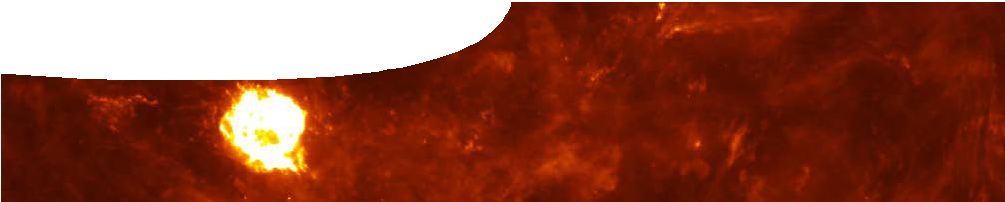 ComponentsPurposeTo extend students understanding of how astronomers use a variety of techniques to measure the Universe, and construct a scale known as the cosmic distance ladder.Activity summaryOutcomesStudents:describe how astronomers use a variety of extra- terrestrial objects to build the cosmic distance ladder;describe how astronomers use direct and indirect measurement techniques to build the cosmic distance ladder;explain the progressive steps of the cosmic distance ladder; anduse a scale to build a model of the solar system, and perform calculations involving astronomical units.Technical requirementsThe teachers guide, fact sheets, background sheet and worksheet require Adobe Reader which is a free download from www.adobe.com. The worksheet is also provided in Microsoft Word format.AcknowledgementsDesigned and developed by the Centre for Learning Technology, The University of Western Australia.Production team: Leanne Bartoll, Alwyn Evans, Bob Fitzpatrick, Paul Luckas, Jodie Ween and Michael Wheatley, with thanks to Roger Dickinson, Pauline Charman, Jenny Gull and Wendy Sanderson.SPICE resources and copyrightAll SPICE resources are available from the Centre for Learning Technology at The University of Western Australia (“UWA”). Selected SPICE resources are available through the websites of Australian State and Territory Education Authorities.Copyright of SPICE Resources belongs to The University of Western Australia unless otherwise indicated.Teachers and students at Australian schools are granted permission to reproduce, edit, recompile and include in derivative works the resources subject to conditions detailed at spice.wa.edu.au/usage.All questions involving copyright and use should be directed to SPICE at UWA.Web: spice.wa.edu.au Email: spice@uwa.edu.au Phone: (08) 6488 3917Centre for Learning Technology (M016) The University of Western Australia35 Stirling HighwayCrawley WA 6009Associated SPICE resourcesMeasuring the Universe 4: Cosmic distance ladder may be used in conjunction with related SPICE resources to address the broader topic of tools used by astronomers to measure distances in the Universe.NAMEDESCRIPTIONAUDIENCE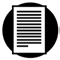 Cosmic distance ladderteachers guideThe guide includes information about how to use the factsheets and worksheet contained within this resource.teachers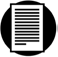 Explanation of the cosmic distance ladderbackground sheetFour rungs on the cosmic distance ladder are explained in detail: stellar parallax; Cepheid variables; Type 1a supernovae; and cosmological red-shift.teachersClimbing the cosmic distance ladderfact sheetThis fact sheet shows the scales on which different measurement techniques operate. Collectively, these techniques are known as the cosmic distance ladder.studentsDeath of a starfact sheetCertain types of supernovae are instrumental in measurements across the Universe. This fact sheet explains how supernovae form.students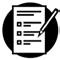 Travelling the UniverseworksheetHow big is the Solar System? How far away are the stars? This worksheet explores distances in the Universe through a practical activity and questions.studentsACTIVITY	POSSIBLE STRATEGYACTIVITY	POSSIBLE STRATEGYDistribute the fact sheets, Climbing the cosmic distance ladder and Death of a star. Record, on a placemat, information under the headings ‘direct measurement’, ‘indirect measurement’, ‘Cepheid variables’ and ‘supernovae’.Students work in groups on a placemat activity.Distribute the worksheet, Travelling the Universe. In part one of the worksheet, students construct a model of the Solar System thataddresses the size of the Solar System, and relative sizes of planets and the Sun.whole class discussion and activityPart two of the worksheet contains more challenging questions that relate to concepts explored in the fact sheets, and calculations using astronomical units.individual or pairsDESCRIPTIONLEARNING PURPOSEMeasuring the UniverseThis learning pathway shows how a number of SPICE resources can be combined to teach aspects of how astronomers measure distances in the Universe.Measuring the Universe 1: Transient astronomyA video describes mysterious gamma ray bursts, which were first observed in the sixties.EngageMeasuring the Universe 2: Virtual observatoryStudents use a learning object to simulate processes used by astronomers to discover supernovae.ExploreMeasuring the Universe 3: Distances in the UniverseA presentation and worksheet introduce different methods used by astronomers to measure distances in the Universe.ExplainMeasuring the Universe 4: The cosmic distance ladderThe cosmic distance ladder is the term used to describe the collection of techniques used by astronomers to measure distances in the Universe. Measurements established by one technique are used to calibrate techniques that measure greater distances.Elaborate